ANSÖKAN OM LEDIGHET FÖR SKOLANS ELEVER 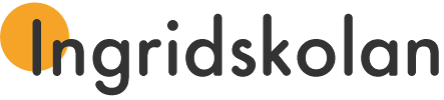 Ansökan görs minst 2 veckor innan önskad ledighet.Orsak till ledighetsanökanTillstyrkes (klassföreståndare/utbildningsmentor)            JA             NEJUnderskrift:………..…………………………………………………….…………………..Namnförtydligande…………………………………………………….……………………..Beviljas (rektor)        JA             NEJ Underskrift:………..…………………………………………………….…………………..                                                              Ingrid SvedinNamn: Klass: 	Fr.o.m. datum: 	T.o.m. datum: Underskrift vårdnadshavare 1………………………………………………………….Datum Namnförtydligande Underskrift vårdnadshavare 2…………………………………………………………. Namnförtydligande 